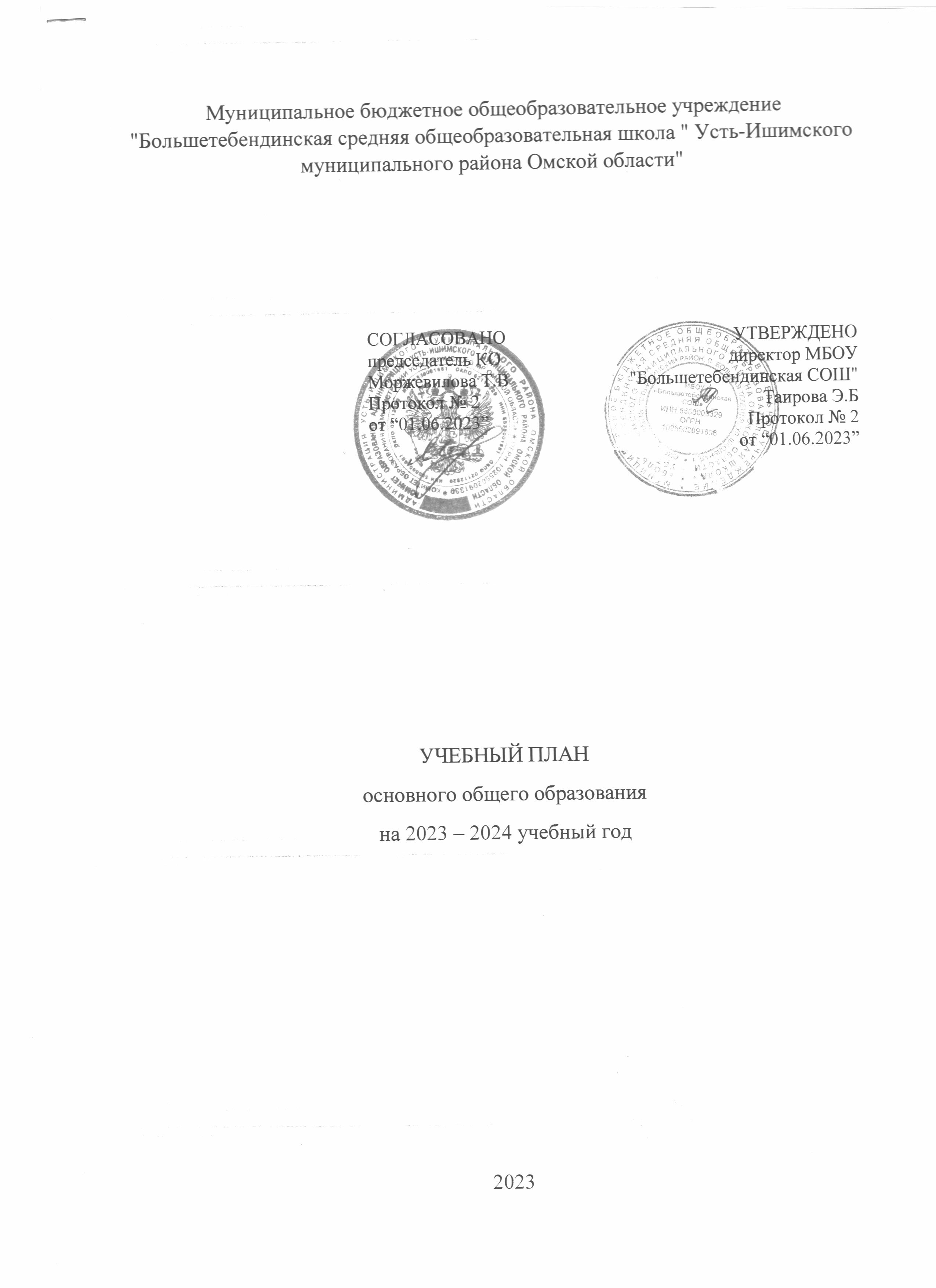 ПОЯСНИТЕЛЬНАЯ ЗАПИСКАУчебный план основного общего образования муниципального бюджетного общеобразовательного учреждения "Большетебендинская средняя общеобразовательная школа " Усть-Ишимского муниципального района Омской области" (далее - учебный план) для 5-9 классов, реализующих основную образовательную программу основного общего образования, соответствующую ФГОС ООО (приказ Министерства просвещения Российской Федерации от 31.05.2021 № 287 «Об утверждении федерального государственного образовательного стандарта основного общего образования»), фиксирует общий объём нагрузки, максимальный объём аудиторной нагрузки обучающихся, состав и структуру предметных областей, распределяет учебное время, отводимое на их освоение по классам и учебным предметам.                                                            Учебный план является частью образовательной программы муниципального бюджетного общеобразовательного учреждения "Большетебендинская средняя общеобразовательная школа " Усть-Ишимского муниципального района Омской области", разработанной в соответствии с ФГОС основного общего образования, с учетом Федеральной образовательной программы основного общего образования, и обеспечивает выполнение санитарно-эпидемиологических требований СП 2.4.3648-20 и гигиенических нормативов и требований СанПиН 1.2.3685-21.Учебный год в муниципальном бюджетном общеобразовательном учреждении "Большетебендинская средняя общеобразовательная школа " Усть-Ишимского муниципального района Омской области" начинается 01.09.2023 и заканчивается 26.05.2024. Продолжительность учебного года в 5-9 классах составляет 34 учебные недели. Учебные занятия для учащихся 5-9 классов проводятся по 5-ти дневной учебной неделе.Максимальный объем аудиторной нагрузки обучающихся в неделю составляет в  5 классе – 29 часов, в  6 классе – 30 часов, в 7 классе – 32 часа, в  8-9 классах – 33 часа. .Учебный план состоит из двух частей — обязательной части и части, формируемой участниками образовательных отношений. Обязательная часть учебного плана определяет состав учебных предметов обязательных предметных областей.Часть учебного плана, формируемая участниками образовательных отношений, обеспечивает реализацию индивидуальных потребностей обучающихся. Время, отводимое на данную часть учебного плана внутри максимально допустимой недельной нагрузки обучающихся, может быть использовано: на проведение учебных занятий, обеспечивающих различные интересы обучающихся.Третий час физической культуры за счет внеурочной деятельности, в частности ШСКВ муниципальном бюджетном общеобразовательном учреждении "Большетебендинская средняя общеобразовательная школа" Усть-Ишимского муниципального района Омской области" языком обучения является русский язык.Промежуточная аттестация – процедура, проводимая с целью оценки качества освоения обучающимися всего объема учебной дисциплины за учебный год (годовое оценивание)Предметы из части, формируемой участниками образовательных отношений, являются безотметочными и оцениваются «зачет» или «незачет» по итогам. Формы и порядок проведения промежуточной аттестации определяются «Положением о формах, периодичности и порядке
текущего контроля успеваемости и промежуточной аттестации обучающихся муниципального бюджетного общеобразовательного учреждения "Большетебендинская средняя общеобразовательная школа " Усть-Ишимского муниципального района Омской области". Освоение основной образовательной программ основного общего образования завершается итоговой аттестацией. Нормативный срок освоения основной образовательной программы основного общего образования составляет 5 лет.КР – контрольная работаУЧЕБНЫЙ ПЛАНПлан внеурочной деятельности (недельный)муниципальное бюджетное общеобразовательное учреждение "Большетебендинская средняя общеобразовательная школа "Усть-Ишимского муниципального района Омской области"Наименование учебных предметовФорма промежуточной аттестацииПериоды освоения ООП ОООПериоды освоения ООП ОООПериоды освоения ООП ОООПериоды освоения ООП ОООПериоды освоения ООП ОООНаименование учебных предметовФорма промежуточной аттестации5 класс6 класс7 класс8 класс9 классРусский языкКРВ конце каждого годаВ конце каждого годаВ конце каждого годаВ конце каждого годаВ конце каждого годаЛитературасочинениеВ конце каждого годаВ конце каждого годаВ конце каждого годаВ конце каждого годаВ конце каждого годаИностранный языкКРВ конце каждого годаВ конце каждого годаВ конце каждого годаВ конце каждого годаВ конце каждого годаМатематикаКРВ конце каждого годаВ конце каждого годаВ конце каждого годаВ конце каждого годаВ конце каждого годаАлгебраКРВ конце каждого годаВ конце каждого годаВ конце каждого годаВ конце каждого годаВ конце каждого годаГеометрияКРВ конце каждого годаВ конце каждого годаВ конце каждого годаВ конце каждого годаВ конце каждого годаВероятность и статистикаКРВ конце каждого годаВ конце каждого годаВ конце каждого годаВ конце каждого годаВ конце каждого годаИнформатикаКРВ конце каждого годаВ конце каждого годаВ конце каждого годаВ конце каждого годаВ конце каждого годаИсторияКРВ конце каждого годаВ конце каждого годаВ конце каждого годаВ конце каждого годаВ конце каждого годаОбществознаниеКРВ конце каждого годаВ конце каждого годаВ конце каждого годаВ конце каждого годаВ конце каждого годаГеографияКРВ конце каждого годаВ конце каждого годаВ конце каждого годаВ конце каждого годаВ конце каждого годаФизикаКРВ конце каждого годаВ конце каждого годаВ конце каждого годаВ конце каждого годаВ конце каждого годаХимияКРВ конце каждого годаВ конце каждого годаВ конце каждого годаВ конце каждого годаВ конце каждого годаБиологияКРВ конце каждого годаВ конце каждого годаВ конце каждого годаВ конце каждого годаВ конце каждого годаИзобразительное искусствоКРВ конце каждого годаВ конце каждого годаВ конце каждого годаВ конце каждого годаВ конце каждого годаМузыкаКРВ конце каждого годаВ конце каждого годаВ конце каждого годаВ конце каждого годаВ конце каждого годаТехнологияКРВ конце каждого годаВ конце каждого годаВ конце каждого годаВ конце каждого годаВ конце каждого годаФизическая культураКРВ конце каждого годаВ конце каждого годаВ конце каждого годаВ конце каждого годаВ конце каждого годаОсновы безопасности жизнедеятельностиКРВ конце каждого годаВ конце каждого годаВ конце каждого годаВ конце каждого годаВ конце каждого годаОсновы духовно-нравственной культуры народов РоссииКРВ конце каждого годаВ конце каждого годаВ конце каждого годаВ конце каждого годаВ конце каждого годаПредметная областьУчебный предметКоличество часов в неделюКоличество часов в неделюКоличество часов в неделюКоличество часов в неделюКоличество часов в неделюПредметная областьУчебный предмет5, 5а6, 6а7а8, 8а9, 9аОбязательная частьОбязательная частьОбязательная частьОбязательная частьОбязательная частьОбязательная частьОбязательная частьРусский язык и литератураРусский язык56433Русский язык и литератураЛитература33223Иностранные языкиИностранный язык33333Математика и информатикаМатематика55000Математика и информатикаАлгебра00333Математика и информатикаГеометрия00222Математика и информатикаВероятность и статистика00111Математика и информатикаИнформатика00111Общественно-научные предметыИстория22222.5Общественно-научные предметыОбществознание01111Общественно-научные предметыГеография11222Естественно-научные предметыФизика00223Естественно-научные предметыХимия00022Естественно-научные предметыБиология11122ИскусствоИзобразительное искусство11100ИскусствоМузыка11110ТехнологияТехнология22211Физическая культура и основы безопасности жизнедеятельностиФизическая культура22222Физическая культура и основы безопасности жизнедеятельностиОсновы безопасности жизнедеятельности00011Основы духовно-нравственной культуры народов РоссииОсновы духовно-нравственной культуры народов России11000ИтогоИтого2729303132.5Часть, формируемая участниками образовательных отношенийЧасть, формируемая участниками образовательных отношенийЧасть, формируемая участниками образовательных отношенийЧасть, формируемая участниками образовательных отношенийЧасть, формируемая участниками образовательных отношенийЧасть, формируемая участниками образовательных отношенийЧасть, формируемая участниками образовательных отношенийНаименование учебного курсаНаименование учебного курсаПутешествие в страну "Читалия" Путешествие в страну "Читалия" 10000Анализ текстаАнализ текста00220Замечательные дробиЗамечательные дроби01000Открытка в техникеОткрытка в технике10000ПравоПраво00000.5ИтогоИтого21220.5ИТОГО недельная нагрузкаИТОГО недельная нагрузка2930323333Количество учебных недельКоличество учебных недель3434343434Всего часов в годВсего часов в год9861020108811221122Учебные курсыКоличество часов в неделюКоличество часов в неделюКоличество часов в неделюКоличество часов в неделюКоличество часов в неделюУчебные курсы5, 5а6, 6а7а8, 8а9, 9аРазговоры о важном11111Россия - мои горизонты01111Функциональная грамотность22222Школьный спортивный клуб11111Школьный музей11111Школьный музыкальный ансамбль11111ИТОГО недельная нагрузка67777